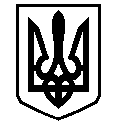 У К Р А Ї Н АВАСИЛІВСЬКА МІСЬКА РАДАЗАПОРІЗЬКОЇ ОБЛАСТІР О З П О Р Я Д Ж Е Н Н Яміського голови23  травня   2016                                                                               			 №  73Про скликання  виконавчого комітету Василівської  міської ради  	Відповідно до ст. 42, 53 Закону України «Про місцеве самоврядування в Україні»Скликати   засідання  виконавчого  комітету Василівської міської ради Запорізької області  26 травня 2016 року о 14-00 годині  в приміщенні  Василівської міської ради за адресою: м.Василівка, бульвар Центральний, 1.Включити до порядку денного засідання виконавчого комітету міської ради  питання:Про стан забезпечення питною водою м.Василівка в літній період 2016 року;Про виділення  дров  мешканцям м. Василівка;Про надання дозволу на знесення дерев в м. Василівка.Доповідає – Борисенко Ю.Л. – заступник міського голови з питань діяльності виконавчих органів ради, начальник відділу комунального господарства та містобудування  виконавчого апарату міської ради.Про організацію обліку дітей і підлітків шкільного віку в місті Василівка Запорізької області; Про надання матеріальної допомоги;Про надання погодження на розміщення цирку-шапіто «Аркада» приватного підприємства «Продюсерський центр «Гастролі в Україні»Доповідає – Джуган Н.В. – заступник  міського голови з питань діяльності виконавчих органів ради, начальник відділу з гуманітарних питань  виконавчого апарату міської ради. Різне.Секретар ради                                                                                             О.Г.МандичевАркуш погодження додається